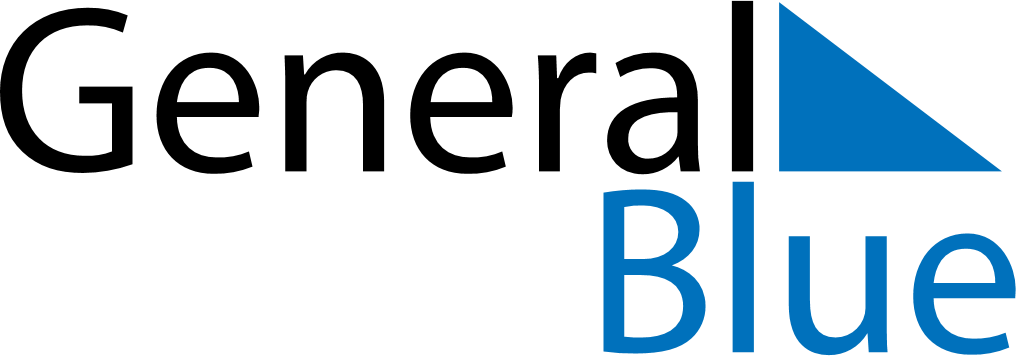 October 2022October 2022October 2022CyprusCyprusSundayMondayTuesdayWednesdayThursdayFridaySaturday1Cyprus Independence Day234567891011121314151617181920212223242526272829National Holiday3031